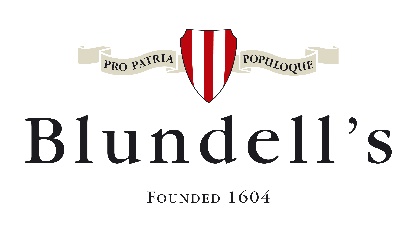 Speech & Drama Teacher – Job descriptionHours: To teach at least 15 x 40 minute lessons per week, term time onlySalary: To be discussed at interviewReports to: Head of DramaAim:To teach speech and drama skills (NEA syllabus), as agreed with the Head of Drama, to students throughout the school (Years 7-13), and to guide each pupil in developing their skills and technical proficiency. Duties and Responsibilities:To fulfil the timetable commitment by regular attendanceTo liaise closely with the Centre Co-OrdinatorTo be able to advise pupils about suitable repertoire, and to teach and encourage good technique, style and characterisationTo be prepared to teach NEA exam syllabus To prepare pupils for NEA examinationsPerson Specification: A high level of technical performance skills Good teaching skills An ability to inspire and enthuse students about vocal performanceIt would be preferable if the successful candidate is able to offer flexible working hours in order to accommodate the students’ curriculum timetables.For further information, please contact the Head of Drama, Mrs Tammy Winsley at tlw@blundells.orgClosing date: 26th June 2017Interviews: w/c 26th June 2017To apply:Please see our website www.blundells.org to download an application pack and send your c.v, a covering letter detailing your intention to apply and a completed application form to recruitment@blundells.org or by post to:RecruitmentBlundell’s SchoolBlundells RoadTivertonDevonEX16 4DT